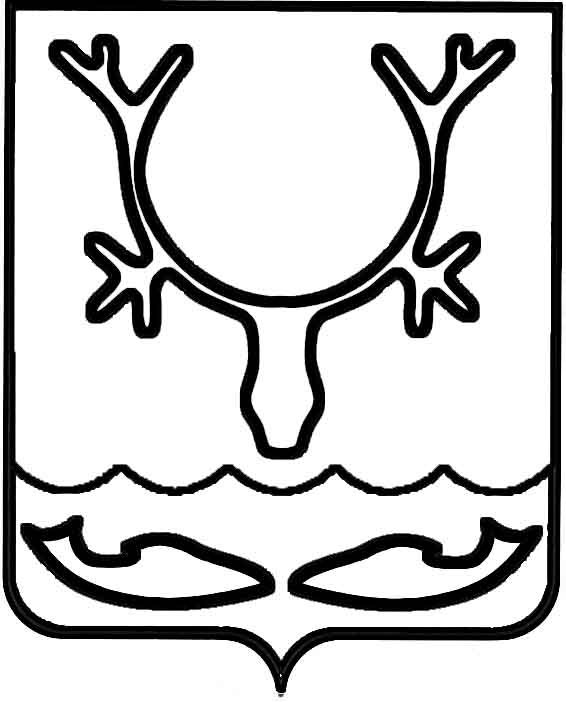 Администрация МО "Городской округ "Город Нарьян-Мар"ПОСТАНОВЛЕНИЕот “____” __________________ № ____________		г. Нарьян-МарОб утверждении Положения о порядке выплаты ежемесячной доплаты к пенсии лицам, замещавшим выборные должности  муниципального образования "Городской округ "Город Нарьян-Мар"В соответствии с Федеральным законом от 06.10.2003 № 131-ФЗ "Об общих принципах организации местного самоуправления в Российской Федерации", законом Ненецкого автономного округа от 01.07.2008 № 35-ОЗ "О гарантиях лицам, замещающим выборные должности местного самоуправления в Ненецком автономном округе", Уставом муниципального образования "Городской округ "Город Нарьян-Мар" Администрация МО "Городской округ "Город Нарьян-Мар"П О С Т А Н О В Л Я Е Т:1.	Утвердить Положение о порядке выплаты ежемесячной доплаты к пенсии лицам, замещавшим выборные должности муниципального образования "Городской округ "Город Нарьян-Мар" (Приложение).2.	Контроль за исполнением настоящего постановления возложить                         на заместителя главы Администрации МО "Городской округ "Город Нарьян-Мар"           по экономике и финансам.3.	Настоящее постановление вступает в силу со дня опубликования. ПриложениеУТВЕРЖДЕНОпостановлением Администрации МО "Городской округ "Город Нарьян-Мар"от 08.12.2017 № 1371ПОЛОЖЕНИЕО ПОРЯДКЕ ВЫПЛАТЫ ЕЖЕМЕСЯЧНОЙ ДОПЛАТЫ К ПЕНСИИ ЛИЦАМ, ЗАМЕЩАВШИМ ВЫБОРНЫЕ ДОЛЖНОСТИ МУНИЦИПАЛЬНОГО ОБРАЗОВАНИЯ "ГОРОДСКОЙ ОКРУГ "ГОРОД НАРЬЯН-МАР"1.	Настоящее Положение определяет порядок выплаты ежемесячной доплаты к страховой пенсии по старости (инвалидности), назначенной в соответствии                          с Федеральным законом от 28.12.2013 № 400-ФЗ "О страховых пенсиях" (далее – Федеральный закон "О страховых пенсиях"), пенсии за выслугу лет (пенсии                        по инвалидности), назначенной в соответствии с Законом Российской Федерации              от 12.02.1993 № 4468-1 "О пенсионном обеспечении лиц, проходивших военную службу, службу в органах внутренних дел, Государственной противопожарной службе, органах по контролю за оборотом наркотических средств и психотропных веществ, учреждениях и органах уголовно-исполнительной системы, и их семей" (далее – доплата к пенсии), лицам, замещавшим выборные должности местного самоуправления в муниципальном образовании "Городской округ "Город Нарьян-Мар", указанные в законе Ненецкого автономного округа от 01.07.2008 № 35-ОЗ                    "О гарантиях лицам, замещающим выборные должности местного самоуправления                в Ненецком автономном округе".2.	Выплата доплаты к пенсии производится Администрацией муниципального образования "Городской округ "Город Нарьян-Мар" ежемесячно с 1 по 25 число месяца, следующего за месяцем, за который выплачивается указанная доплата,                     на основании распоряжения главы МО "Городской округ "Город Нарьян-Мар"                        о назначении доплаты к пенсии.3.	Администрация МО "Городской округ "Город Нарьян-Мар" перечисляет денежные средства на счет получателя ежемесячной доплаты к пенсии, открытый                     в кредитной организации на территории Российской Федерации, указанный                        в заявлении. 4.	Выплата доплаты к пенсии лицам, указанным в пункте 1 настоящего положения, приостанавливается в случаях, определенных частью 3 статьи 6 закона Ненецкого автономного округа от 01.07.2008 № 35-ОЗ "О гарантиях лицам, замещающим выборные должности местного самоуправления в Ненецком автономном округе", на основании распоряжения главы МО "Городской округ "Город Нарьян-Мар", принятого по заявлению лица, получающего доплату к пенсии,                        с приложением к нему копии правового акта о назначении на соответствующую должность, со дня назначения на должность. Копия указанного распоряжения                        в трехдневный срок после подписания направляется заявителю.5.	Возобновление выплаты доплаты к пенсии осуществляется Администрацией МО "Городской округ "Город Нарьян-Мар" на прежних условиях  на основании распоряжения главы муниципального образования, принятого                      по заявлению лица, получающего доплату к пенсии, с приложением к нему копии правового акта об освобождении от соответствующей должности и копии трудовой книжки, заверенной по последнему месту работы (службы) или нотариально,                      со дня подачи заявления, но не ранее дня, следующего за днем освобождения                    от должности. Копия указанного распоряжения в трехдневный срок                                 после подписания направляется заявителю.6.	Непосредственно функции по перечислению доплаты к пенсии осуществляет отдел бухгалтерского учета и отчетности Администрации МО "Городской округ "Город Нарьян-Мар".7.	Администрация МО "Городской округ "Город Нарьян-Мар" ежегодно планирует бюджетные ассигнования на выплату ежемесячной доплаты к пенсии.  8.	Выплата ежемесячной доплаты к пенсии, расходы по ее доставке                        и пересылке производятся за счет средств бюджета муниципального образования "Городской округ "Город Нарьян-Мар".9.	Для подтверждения права на получение ежемесячной доплаты к пенсии получатель ежегодно не позднее 01 декабря текущего года направляет в адрес Администрации МО "Городской округ "Город Нарьян-Мар" сведения (справку), выданную Пенсионным фондом Российской Федерации, подтверждающую,                      что получатель ежемесячной доплаты к страховой пенсии является получателем страховой пенсии по старости (инвалидности) либо досрочно оформленной пенсии (далее – сведения).В случае непредставления в установленный срок сведений, указанных                     в пункте 9 настоящего Положения, выплата ежемесячной доплаты к страховой пенсии приостанавливается с 1 декабря текущего года на основании распоряжения главы муниципального образования "Городской округ "Город Нарьян-Мар".Копия указанного правового акта в трехдневный срок после подписания направляется получателю ежемесячной доплаты к страховой пенсии.При предоставлении заявителем сведений, указанных в пункте 9 настоящего Положения, выплата ежемесячной доплаты к страховой пенсии возобновляется                  на прежних условиях по заявлению заявителя, поданному в Администрацию МО "Городской округ "Город Нарьян-Мар".Выплата ежемесячной доплаты к страховой пенсии возобновляется со дня приостановления указанной выплаты.Правовой акт о возобновлении выплаты ежемесячной доплаты к страховой пенсии издается главой муниципального образования "Городской округ "Город Нарьян-Мар" в течение пяти рабочих дней со дня получения заявления и сведений, указанных в пункте 9 настоящего Положения.Копия указанного правового акта в трехдневный срок после подписания направляется заявителю.0812.20171371Глава МО "Городской округ "Город Нарьян-Мар" О.О.Белак